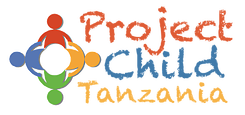 Sponsored Child’s  KAC#______   Name _______________Sponsors Name: ___________